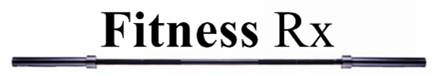 TABATA STRONG – Tabata Strong is sure to get your body moving. Simply perform 4-8 sets of each exercise for 20 seconds as fast as you can, followed by a 10 second rest in between, accompanied by strength ...quick and intense!ELITE 30 – 30 minutes of strength and cardio rounds. A challenging workout to test your limits and encourage your growth. TOTAL BODY RESISTANCE – Strength exercises for optimal fitness! This class offers a fun & energizing workout experience with functional strength building exercise!STRETCH CLASS – 30 minutes of stretch exercises for range of motion and recovery. Everyone needs to stretch!!STRENGTH &TONE – 30 minutes of all body muscle conditioning that will add strength utilizing bars, free weights, and body weight movements.SENIOR GENTLE CARDIO – Low impact and light cardio with light resistance movements to get the heartrate up. This class is for the active senior.SENIOR FUNCTIONAL STREGTH – Low impact and light cardio with light resistance movements to get the heartrate up and increase balance for the active senior.SENIOR CHAIR EXERCISE – Mostly seated strength class exercises that increase the core, strengthen and tone muscle and improve balance.YOGA – This class offers ways to release stress and anxiety, as well as ways to build a strong and flexible body.  Practice gentle stretching, strengthening and balancing postures, and breathing exercises in a friendly atmosphere.  Each class begins with centering mediation and ends with deep relaxation. All levels welcome.MondayTuesdayWednesdayThursdayFridaySaturday5:45-6:15amTabata StrongStephanieTabata StrongStephanie8:15-9:00amStrength ClassStephanie9-9:45amElite 30Stephanie (30 minutes)Total Body ResistanceStephanie (45 min)Elite 30Stephanie (30 minutes)Total Body Resistance w/ Abs Stephanie (45 min)9:45-10:15amStretch ClassStephanie (30 min)Stretch ClassStephanie (30 min)10-11amYoga & MeditationSharon10:30-11amSenior Gentle CardioStephanie (30 minutes)11-11:30Senior Functional Strength		StephanieSenior Chair ExerciseStephanie5:30-6pmElite 30StephanieStrength & ToneStephanieElite 30Stephanie6-6:30pmStretch ClassStephanie24 Days to LeanMark & Stephanie *$$*Stretch ClassStephanie24 Days to LeanMark & Stephanie *$$*